Инструкция по созданиюГражданско-правового договорас видом Работы/ УслугиСокращенияАвторизация в СЭДДля входа в СЭД Вам необходимо перейти по ссылке https://sed.hse.ru/1c_sed_prod/ru_RU/Внимание: для корректной работы программы необходимо использовать браузер Google Chrome. Также после открытия программы в браузере 1С Вас может попросить установить специальное расширение - устанавливаем.В появившееся окно вводим ваш адрес корпоративной электронной почты и пароль и нажимаем «Вход».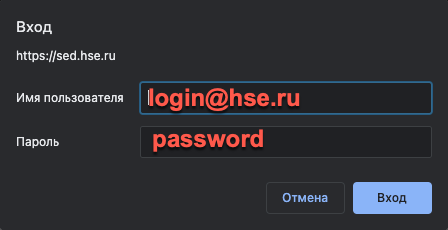 Если Вы введи корректные данные, то Вы перейдете на главный экран системы.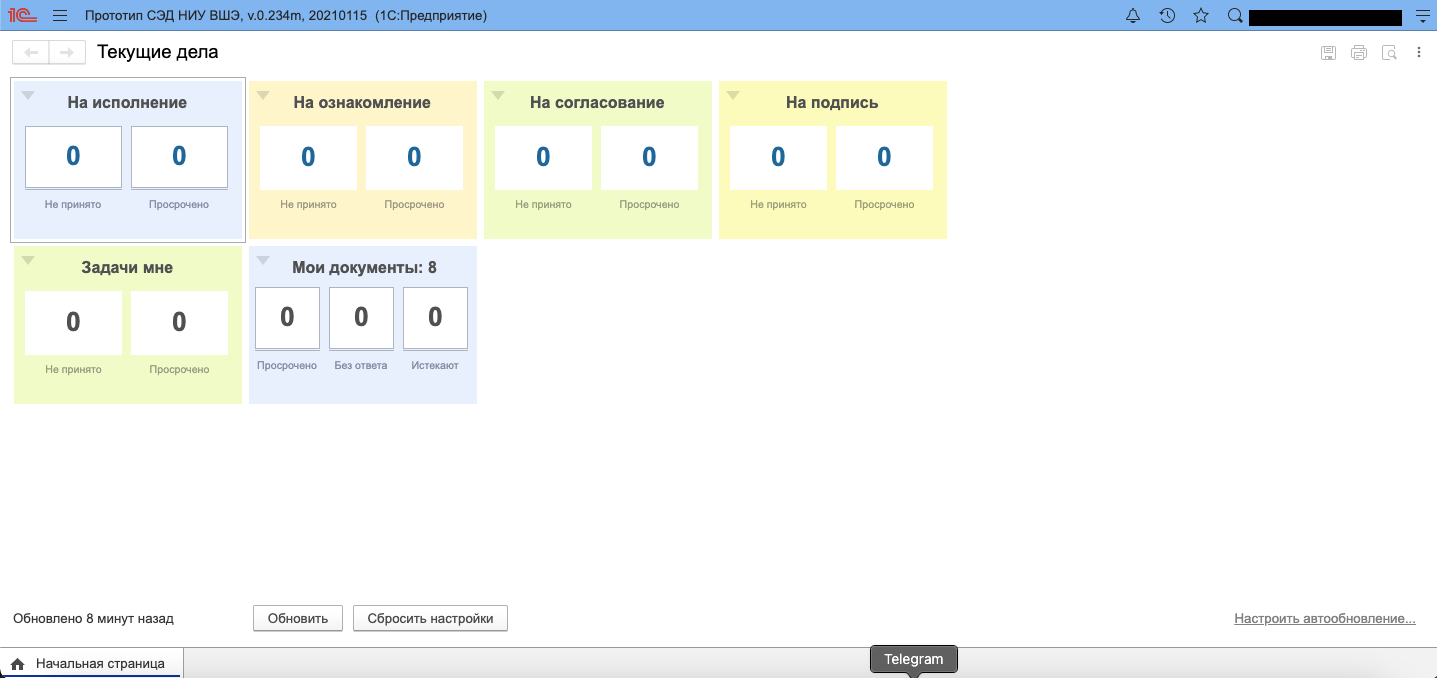 Создание карточки ГПД с видом Работы/ УслугиДля создания карточки ГПД Работы/Услуги Вам необходимо нажать на кнопку «Функции»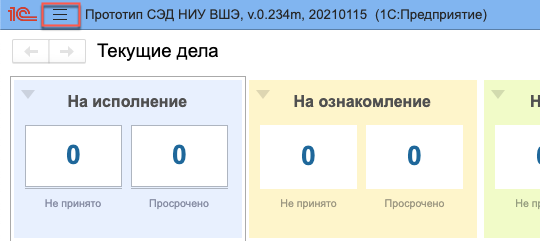 Далее перейти в раздел «Документы и файлы» затем в «Документы внутренние»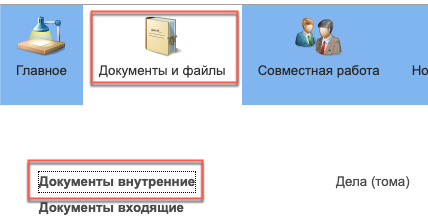 Далее раскрываем папку «Договоры» (1), «Расходные договоры» (2), «Договоры ГПХ» (3), выбираем папку «Договоры ГПХ, работы/ услуги» (4) и нажимаем кнопку создать (5)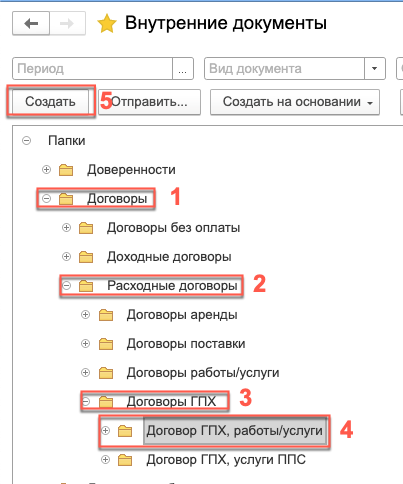 В открывшемся окне мы выбираем шаблон документа, в нашем случае нам необходимо раскрыть папку «Договоры» (1), «Расходные договоры» (2), «Договоры с физическими лицами» (3), выбрать «Услуги/ работы» (4) и нажать кнопку «Создать» (5).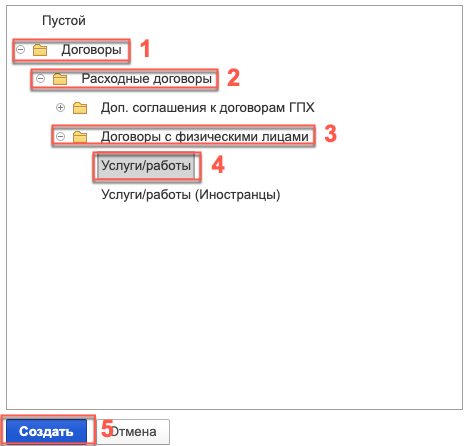 Заполнение карточки договора на вкладке «Реквизиты»Заполняем поле «Предмет договора» (1) и добавляем контрагента нажав на кнопку «Добавить» (2) и введя его ФИО с клавиатуры.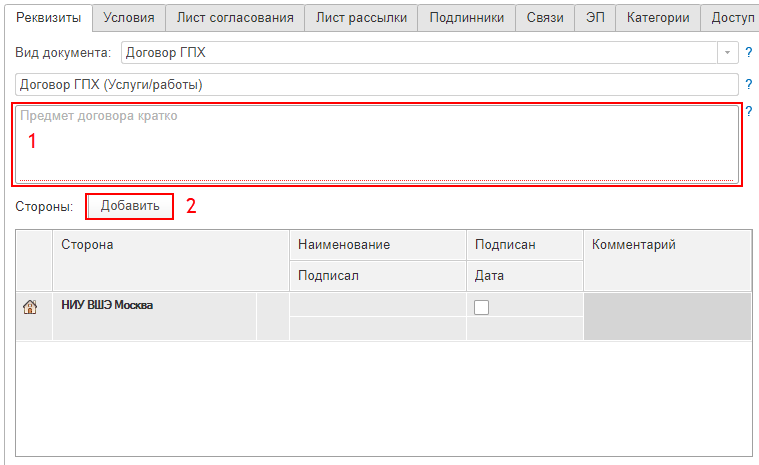  Проверяем, что вариант подписи выбран «Ручная» (1), вводим сумму (2), период оказания услуг (3) и подписывающее лицо (4). Основание права подписи устанавливается автоматически, если этого не произошло, то у подписывающего лица более одной доверенности. Для выбора доверенности необходимо вызвать выпадающее меню (6), нажать на «Показать все» и выбрать необходимую доверенность.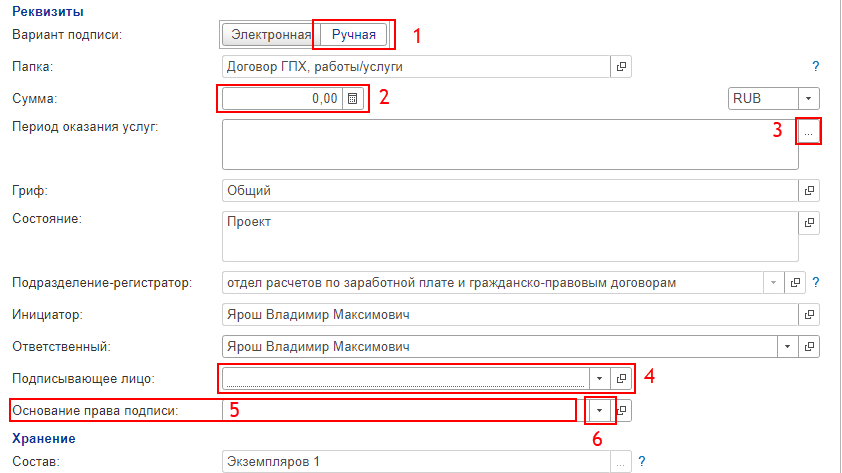 Заполнение карточки договора на вкладке «Условия»Переходим на вкладку «Условия», раскрываем и заполняем все группы разделов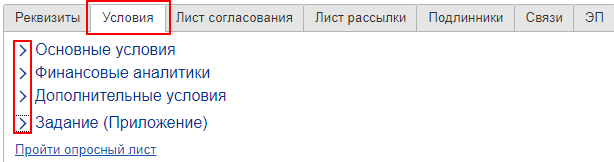 В разделе «Основные условия» заполняем необходимые нам реквизитыВнимание: Если поле «Занимал должность государственной или муниципальной службы» пустое или Вам его необходимо изменить, то обратитесь к пп.4.1. п.4 «Редактирование карточки контрагента»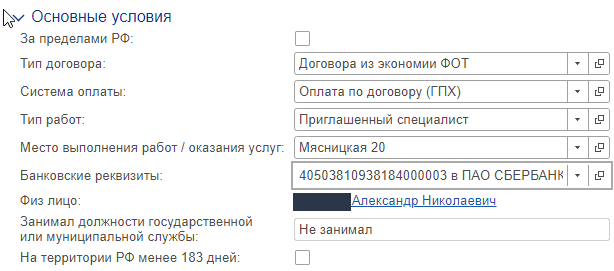 В разделе «Финансовые аналитики» заполняем необходимые нам реквизиты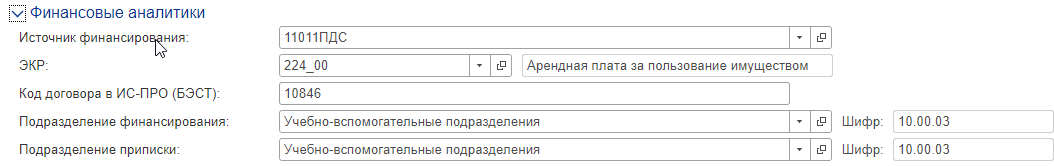 В разделе «Дополнительные условия» заполняем необходимые нам реквизиты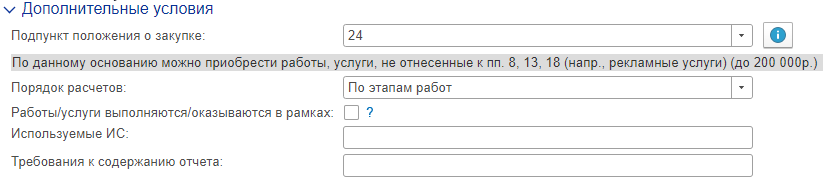 В разделе «Задание (Приложение)» заполняем табличную форму. Для этого с помощью двойного нажатия левой кнопки мышки заполняем поля (2, 3, 4, 5). С помощью кнопки «Добавить» (1) можно добавить новую строку и указать дополнительные работы в рамках договора.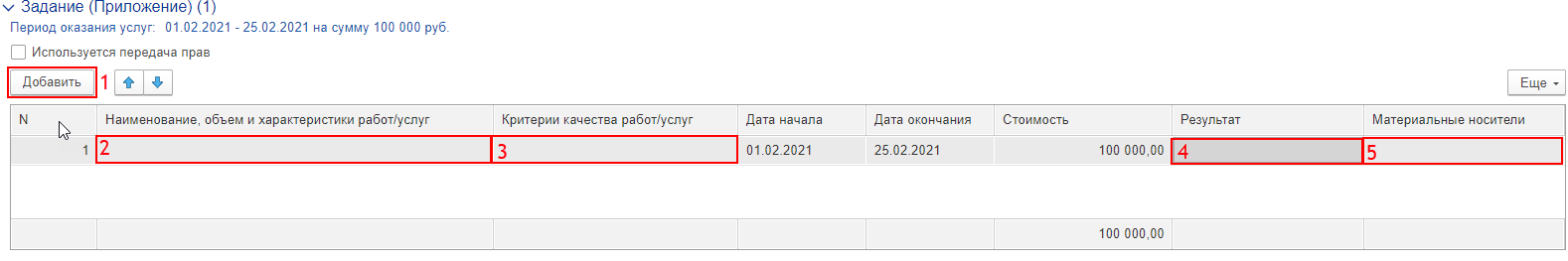 После заполнения всех полей нажимаем кнопку «Записать». 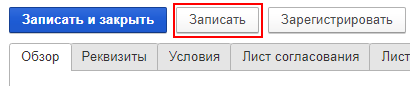 Если Вы заполнили все необходимые поля, то система запишет договор, если Вы что-то пропустили, то система уведомит Вас об этом оповещением внизу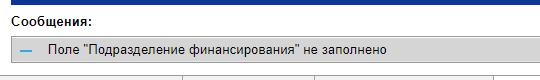  Заполнение карточки договора на вкладке «Лист согласования»Переходим на вкладку «Лист согласования»Внимание: Перед редактированием листа согласования необходимо записать документ (см. п.3.6.6.).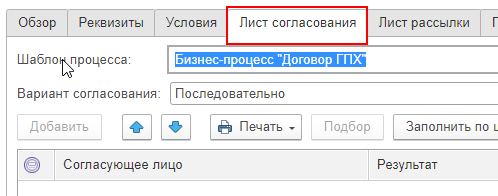 Нажимаем кнопку «Заполнить по шаблону», после чего заполните лист согласования согласно появившейся инструкции.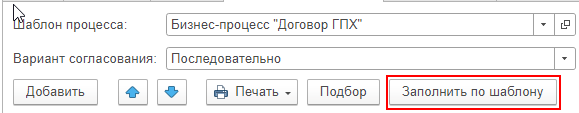 Для добавления согласующего необходимо нажать на кнопку «Добавить»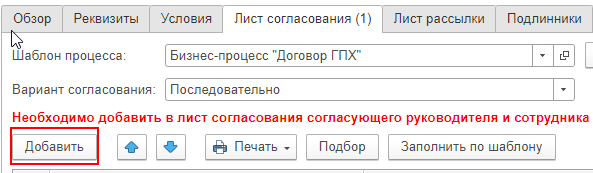 В поле «Согласующее лицо» вводим необходимого нам сотрудника и выбираем его из списка, после чего нажимаем «Записать и закрыть»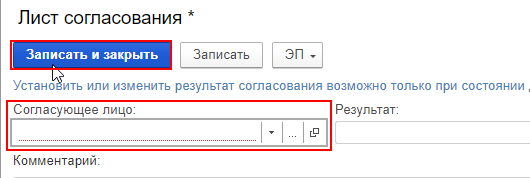 Для изменения позиции согласования необходимо воспользоваться стрелками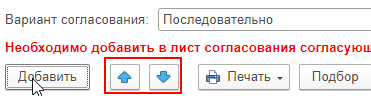 Заполнение карточки договора на вкладке «Лист рассылки»Для заполнения листа рассылки переходим на соответствующую вкладку и нажимаем «Заполнить по шаблону».Для добавления дополнительных сотрудников к листу рассылки нажимаем «Добавить»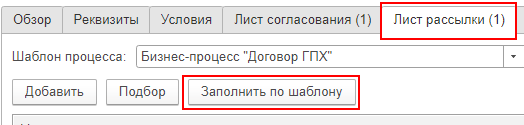 Нажимаем кнопку «Записать»Проверка печатных форм и добавление файлов Для проверки печатных форм и добавления файлов перейдите на вкладку «Обзор» (1)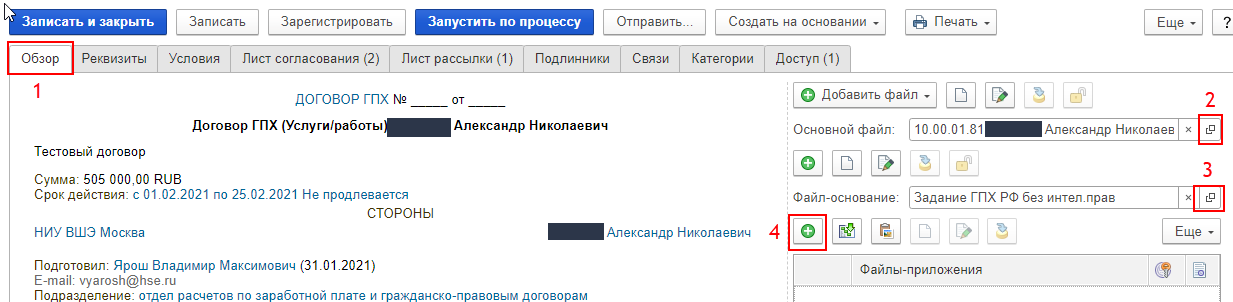 Чтобы проверить печатную формы договора и/ или задания нажмите на кнопку (2) и/ или (3). Система предложит Вам путь сохранения файла. После сохранения Вы сможете его открыть и проверить.Для добавления файлов нажмите на кнопку (4), из появившегося меню выберите «Загрузить с диска» и укажите местоположения Вашего файла.Запуск ГПД по процессуДля запуска по процессу Вам необходимо нажать на кнопку «Запуск по процессу»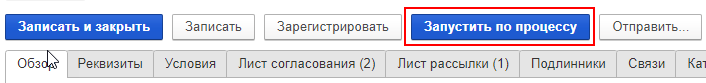 Редактирование карточки контрагентаУстановка значения поля «Занимал должность государственной или муниципальной службы»Для заполнения или изменения поля «Занимал должность государственной или муниципальной службы» необходимо на вкладке «Условия» (1) в разделе «Основные условия» (2) кликнуть левой кнопкой мышки на физическое лицо (3)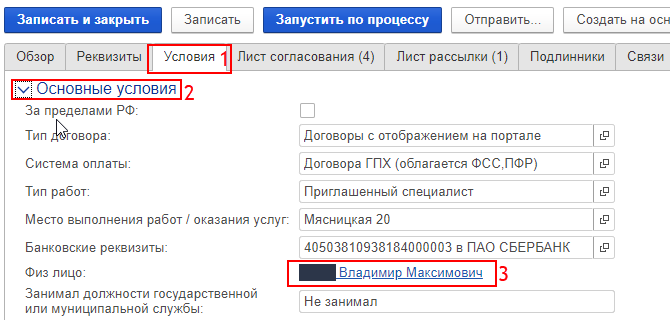 Устанавливаем необходимое значение в поле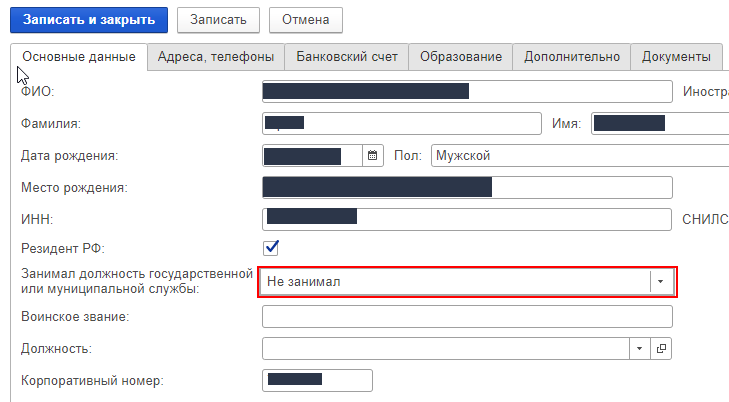 Нажимаем «Записать и закрыть»Создание заявки в технической поддержкеДля создания заявки в технической поддержке Вам необходимо авторизоваться в ЕЛК (https://lk.hse.ru/)Выбрать в меню Сервисы (1), в поисковой строке ввести «СЭД» (2) и выбрать «СЭД Поддержка систем электронного документооборота на базе 1С» (3)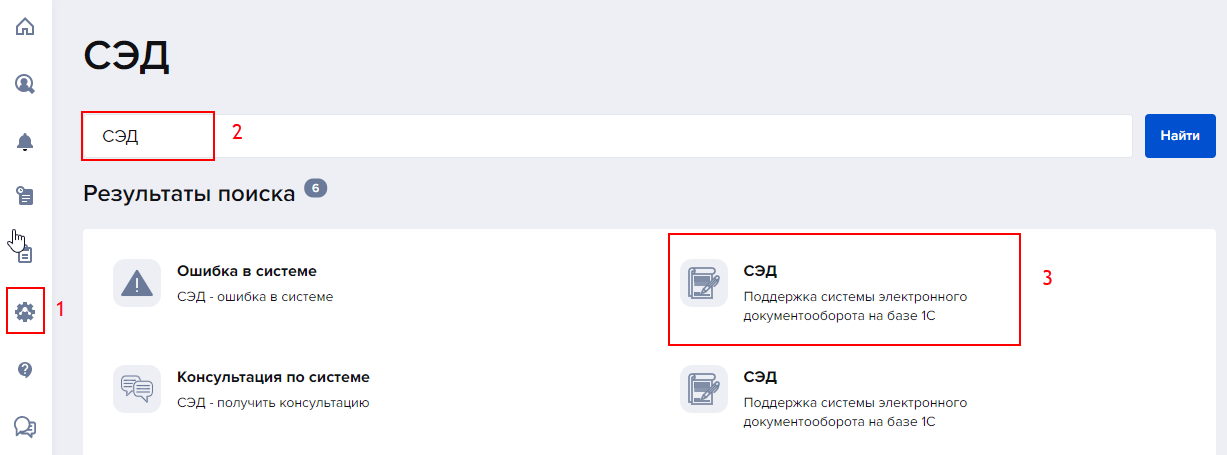 Заполняем отмеченные красными прямоугольниками поляВнимание: Поле «Уточните раздел (необязательно)» является необязательным к заполнению, но его заполнение позволит оператору быстрее определить документопоток и назначить специалиста для решения Вашей заявки.Для увеличения скорости обработки заявки и решения проблемы настоятельно рекомендуется прикладывать скриншоты ошибкок.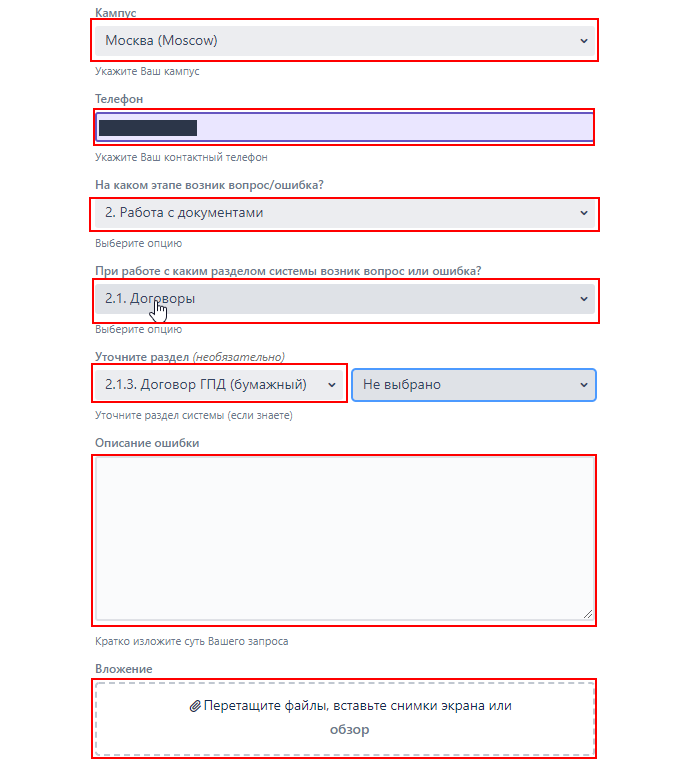 Жмем на кнопку «Создать».СЭД- Система электронного документооборотаЕЛК- Единый личный кабинет